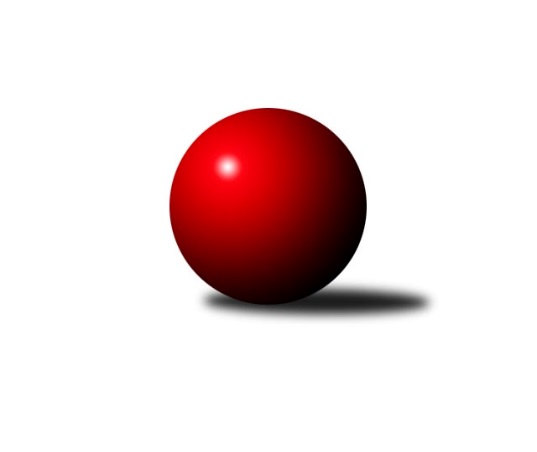 Č.22Ročník 2021/2022	2.4.2022Nejlepšího výkonu v tomto kole: 2781 dosáhlo družstvo: Loko Cheb A Západočeská divize 2021/2022Výsledky 22. kolaSouhrnný přehled výsledků:Loko Cheb A 	- Loko Cheb B 	10:6	2781:2685		8.1.Kuž.Holýšov A	- TJ Dobřany	4:12	2678:2701		2.4.TJ Havlovice 	- Baník Stříbro	4:12	2568:2621		2.4.Slovan K.Vary B	- Sokol Útvina	12:4	2619:2469		2.4.Kuželky Ji.Hazlov B	- TJ Jáchymov	16:0	2720:2458		2.4.Kuž.Holýšov B	- KK Karlovy Vary	10:6	2644:2598		2.4.Tabulka družstev:	1.	Kuž.Holýšov B	22	14	1	7	204 : 148 	 	 2569	29	2.	Loko Cheb A	22	14	0	8	202 : 150 	 	 2558	28	3.	TJ Dobřany	22	12	3	7	199 : 153 	 	 2586	27	4.	Kuž.Holýšov A	22	12	3	7	192 : 160 	 	 2590	27	5.	Baník Stříbro	22	12	1	9	187 : 165 	 	 2563	25	6.	Sokol Útvina	22	11	2	9	170 : 182 	 	 2547	24	7.	Loko Cheb B	22	11	1	10	183 : 169 	 	 2543	23	8.	Slovan K.Vary B	22	10	2	10	180 : 172 	 	 2579	22	9.	Kuželky Ji.Hazlov B	22	9	1	12	181 : 171 	 	 2588	19	10.	TJ Havlovice	22	8	0	14	143 : 209 	 	 2488	16	11.	TJ Jáchymov	22	7	0	15	135 : 217 	 	 2517	14	12.	KK Karlovy Vary	22	4	2	16	136 : 216 	 	 2505	10Podrobné výsledky kola:	 Loko Cheb A 	2781	10:6	2685	Loko Cheb B 	Pavel Schubert	 	 222 	 219 		441 	 0:2 	 446 	 	219 	 227		Lenka Pivoňková	Jiří Nováček	 	 200 	 274 		474 	 2:0 	 412 	 	230 	 182		Eva Nováčková	Jan Adam	 	 207 	 240 		447 	 0:2 	 466 	 	247 	 219		Dagmar Rajlichová	Zdeněk Eichler	 	 215 	 224 		439 	 0:2 	 470 	 	236 	 234		Petr Rajlich	František Douša	 	 230 	 237 		467 	 2:0 	 435 	 	234 	 201		Jiří Jaroš	Ladislav Lipták	 	 258 	 255 		513 	 2:0 	 456 	 	218 	 238		Miroslav Pivoňkarozhodčí: Ladislav LiptákNejlepší výkon utkání: 513 - Ladislav Lipták	 Kuž.Holýšov A	2678	4:12	2701	TJ Dobřany	Martin Šlajer	 	 253 	 235 		488 	 2:0 	 442 	 	233 	 209		Vojtěch Kořan	Daniel Šeterle	 	 206 	 206 		412 	 0:2 	 478 	 	254 	 224		Michal Lohr	Milan Laksar	 	 205 	 216 		421 	 0:2 	 440 	 	219 	 221		Marek Smetana	Jan Myslík	 	 234 	 213 		447 	 0:2 	 454 	 	223 	 231		Josef Dvořák	Jan Laksar	 	 218 	 217 		435 	 0:2 	 438 	 	222 	 216		Pavel Sloup	Jiří Šlajer	 	 231 	 244 		475 	 2:0 	 449 	 	212 	 237		Marek Eismanrozhodčí: Jan LaksarNejlepší výkon utkání: 488 - Martin Šlajer	 TJ Havlovice 	2568	4:12	2621	Baník Stříbro	Jiří Rádl	 	 212 	 206 		418 	 0:2 	 442 	 	225 	 217		Pavel Treppesch	Jan Gottwald	 	 209 	 225 		434 	 2:0 	 428 	 	210 	 218		Vladimír Šraga	Tomáš Vrba	 	 204 	 211 		415 	 0:2 	 445 	 	223 	 222		Jan Čech	Ivana Lukášová	 	 215 	 216 		431 	 0:2 	 443 	 	221 	 222		Jan Vacikar	Jiří Kalista	 	 217 	 211 		428 	 0:2 	 438 	 	198 	 240		Bernard Vraniak	Pavel Pivoňka	 	 225 	 217 		442 	 2:0 	 425 	 	221 	 204		Václav Loukotkarozhodčí: Pavel PivoňkaNejlepší výkon utkání: 445 - Jan Čech	 Slovan K.Vary B	2619	12:4	2469	Sokol Útvina	Radek Cimbala	 	 237 	 194 		431 	 2:0 	 405 	 	196 	 209		Stanislav Veselý	Johannes Luster	 	 226 	 222 		448 	 2:0 	 378 	 	184 	 194		Václav Kříž st.	Lukáš Holý	 	 203 	 218 		421 	 0:2 	 434 	 	230 	 204		Vít Červenka	Marcel Toužimský	 	 209 	 216 		425 	 2:0 	 399 	 	202 	 197		Vlastimil Hlavatý	Daniela Stašová	 	 210 	 220 		430 	 0:2 	 447 	 	226 	 221		Jan Kříž	Tomáš Beck ml.	 	 223 	 241 		464 	 2:0 	 406 	 	205 	 201		Václav Kříž ml.rozhodčí: Daniela StašováNejlepší výkon utkání: 464 - Tomáš Beck ml.	 Kuželky Ji.Hazlov B	2720	16:0	2458	TJ Jáchymov	Michael Wittwar	 	 246 	 211 		457 	 2:0 	 421 	 	185 	 236		Dana Blaslová	Jana Komancová	 	 231 	 218 		449 	 2:0 	 375 	 	213 	 162		František Živný	Kamil Bláha	 	 201 	 230 		431 	 2:0 	 414 	 	212 	 202		Martin Kuchař	Pavel Bránický	 	 224 	 215 		439 	 2:0 	 425 	 	204 	 221		Miroslav Vlček	Petr Haken	 	 239 	 241 		480 	 2:0 	 405 	 	212 	 193		Jiří Šrek	Pavel Repčík	 	 215 	 249 		464 	 2:0 	 418 	 	222 	 196		Ivana Novározhodčí: Pavel RepčíkNejlepší výkon utkání: 480 - Petr Haken	 Kuž.Holýšov B	2644	10:6	2598	KK Karlovy Vary	Petr Ježek	 	 190 	 223 		413 	 0:2 	 438 	 	222 	 216		Vítězslav Vodehnal	Vlastimil Kraus	 	 221 	 175 		396 	 2:0 	 376 	 	191 	 185		Blanka Martinková	Matěj Chlubna	 	 253 	 241 		494 	 2:0 	 462 	 	237 	 225		Bronislava Hánělová	Viktor Šlajer	 	 240 	 212 		452 	 0:2 	 456 	 	213 	 243		Lubomír Martinek	Tomáš Lukeš	 	 240 	 254 		494 	 2:0 	 444 	 	236 	 208		Petr Čolák	Bedřich Horka	 	 201 	 194 		395 	 0:2 	 422 	 	230 	 192		Jiří Hojsákrozhodčí: Bedřich HorkaNejlepšího výkonu v tomto utkání: 494 kuželek dosáhli: Matěj Chlubna, Tomáš LukešPořadí jednotlivců:	jméno hráče	družstvo	celkem	plné	dorážka	chyby	poměr kuž.	Maximum	1.	Ivan Žaloudík 	KK Karlovy Vary	458.63	304.8	153.8	2.9	8/9	(535)	2.	Ladislav Lipták 	Loko Cheb A 	458.60	308.2	150.4	2.0	9/9	(560)	3.	Petr Haken 	Kuželky Ji.Hazlov B	455.21	305.7	149.5	2.6	8/9	(495)	4.	Jiří Šlajer 	Kuž.Holýšov A	451.21	300.6	150.6	4.7	7/9	(514)	5.	Petr Rajlich 	Loko Cheb B 	450.77	302.0	148.8	2.2	9/9	(497)	6.	Jan Vacikar 	Baník Stříbro	450.05	304.6	145.5	5.9	9/9	(511)	7.	Tomáš Lukeš 	Kuž.Holýšov B	448.50	301.5	147.0	5.1	9/9	(509)	8.	Jiří Šrek 	TJ Jáchymov	447.04	298.3	148.7	3.8	9/9	(521)	9.	Jan Kříž 	Sokol Útvina	446.00	305.1	140.9	3.0	9/9	(492)	10.	Michael Wittwar 	Kuželky Ji.Hazlov B	445.90	302.9	143.0	4.0	9/9	(483)	11.	Martin Šlajer 	Kuž.Holýšov A	445.74	301.6	144.1	3.5	9/9	(507)	12.	Jan Myslík 	Kuž.Holýšov A	444.65	301.9	142.8	3.5	6/9	(493)	13.	Petr Kučera 	TJ Dobřany	441.98	307.4	134.5	4.9	7/9	(480)	14.	Matěj Chlubna 	Kuž.Holýšov B	441.95	298.2	143.7	5.3	8/9	(512)	15.	Tomáš Beck  ml.	Slovan K.Vary B	441.94	305.0	137.0	7.3	7/9	(476)	16.	Jan Laksar 	Kuž.Holýšov A	441.18	300.2	141.0	6.1	8/9	(476)	17.	Viktor Šlajer 	Kuž.Holýšov B	440.56	299.5	141.1	5.1	8/9	(492)	18.	Radek Cimbala 	Slovan K.Vary B	440.04	296.5	143.5	5.4	7/9	(473)	19.	Vít Červenka 	Sokol Útvina	439.83	301.3	138.6	4.5	9/9	(480)	20.	Irena Živná 	TJ Jáchymov	436.95	300.7	136.2	4.8	7/9	(460)	21.	Vojtěch Kořan 	TJ Dobřany	435.83	294.5	141.4	5.4	9/9	(466)	22.	Kamil Bláha 	Kuželky Ji.Hazlov B	434.76	297.1	137.6	5.6	7/9	(483)	23.	Marcel Toužimský 	Slovan K.Vary B	434.46	296.4	138.0	4.0	9/9	(457)	24.	Michal Lohr 	TJ Dobřany	434.33	297.3	137.0	5.4	9/9	(478)	25.	Lukáš Holý 	Slovan K.Vary B	434.25	298.4	135.8	5.5	9/9	(476)	26.	Jan Čech 	Baník Stříbro	433.63	295.9	137.7	5.1	7/9	(473)	27.	Pavel Pivoňka 	TJ Havlovice 	433.54	295.7	137.8	4.7	9/9	(458)	28.	Pavel Sloup 	TJ Dobřany	432.30	299.5	132.8	5.2	7/9	(458)	29.	Pavel Repčík 	Kuželky Ji.Hazlov B	432.29	297.2	135.1	7.4	9/9	(503)	30.	Jiří Rádl 	TJ Havlovice 	431.70	303.9	127.8	6.2	7/9	(476)	31.	Václav Kříž  ml.	Sokol Útvina	431.43	294.5	137.0	4.6	8/9	(467)	32.	František Douša 	Loko Cheb A 	430.13	294.8	135.4	4.8	9/9	(532)	33.	Hana Berkovcová 	Loko Cheb B 	429.78	295.3	134.5	4.8	8/9	(508)	34.	Jiří Jaroš 	Loko Cheb B 	429.11	293.6	135.6	5.8	9/9	(496)	35.	Jan Gottwald 	TJ Havlovice 	429.00	301.0	128.0	8.3	9/9	(482)	36.	Bernard Vraniak 	Baník Stříbro	428.87	300.6	128.3	6.0	9/9	(482)	37.	Petr Beseda 	Slovan K.Vary B	427.94	292.3	135.7	7.0	6/9	(474)	38.	Bronislava Hánělová 	KK Karlovy Vary	427.71	294.8	133.0	5.8	7/9	(469)	39.	Vlastimil Kraus 	Kuž.Holýšov B	427.19	295.0	132.1	7.0	9/9	(473)	40.	Josef Dvořák 	TJ Dobřany	427.12	287.0	140.1	5.5	9/9	(456)	41.	Jana Komancová 	Kuželky Ji.Hazlov B	426.73	297.1	129.7	5.5	8/9	(481)	42.	Daniela Stašová 	Slovan K.Vary B	425.78	292.3	133.4	6.3	8/9	(475)	43.	Zdeněk Eichler 	Loko Cheb A 	425.77	295.1	130.7	4.9	9/9	(483)	44.	Dana Blaslová 	TJ Jáchymov	425.72	296.6	129.1	7.3	9/9	(455)	45.	Václav Loukotka 	Baník Stříbro	425.10	292.3	132.8	4.9	9/9	(485)	46.	Bedřich Horka 	Kuž.Holýšov B	423.18	291.4	131.8	6.6	8/9	(453)	47.	Lenka Pivoňková 	Loko Cheb B 	422.74	294.8	128.0	6.0	9/9	(523)	48.	Marek Smetana 	TJ Dobřany	421.82	294.9	126.9	6.4	9/9	(462)	49.	Jakub Růžička 	Loko Cheb A 	421.08	292.7	128.4	7.4	7/9	(487)	50.	Josef Nedoma 	TJ Havlovice 	418.54	291.9	126.6	8.4	7/9	(431)	51.	Dagmar Rajlichová 	Loko Cheb B 	417.82	289.0	128.8	5.6	9/9	(493)	52.	Petr Čolák 	KK Karlovy Vary	417.80	293.8	124.0	6.9	7/9	(450)	53.	Johannes Luster 	Slovan K.Vary B	417.33	292.8	124.5	6.6	9/9	(457)	54.	Pavel Schubert 	Loko Cheb A 	416.62	290.1	126.5	8.0	9/9	(498)	55.	Vítězslav Vodehnal 	KK Karlovy Vary	416.40	294.8	121.6	8.3	8/9	(457)	56.	Vlastimil Hlavatý 	Sokol Útvina	416.09	288.0	128.1	6.5	9/9	(458)	57.	Lubomír Martinek 	KK Karlovy Vary	415.98	292.0	124.0	6.8	9/9	(486)	58.	Miroslav Vlček 	TJ Jáchymov	415.92	287.5	128.4	8.2	9/9	(478)	59.	Pavel Benčík 	Kuželky Ji.Hazlov B	415.71	284.3	131.4	7.1	7/9	(469)	60.	Jiří Hojsák 	KK Karlovy Vary	415.32	291.6	123.7	7.8	7/9	(443)	61.	Pavel Treppesch 	Baník Stříbro	414.79	289.3	125.5	8.2	7/9	(468)	62.	Vladimír Šraga 	Baník Stříbro	414.31	284.9	129.5	7.4	8/9	(471)	63.	Milan Laksar 	Kuž.Holýšov A	412.96	299.2	113.8	12.1	7/9	(465)	64.	Jaroslav Dobiáš 	Sokol Útvina	409.93	287.2	122.7	6.9	9/9	(447)	65.	Jakub Janouch 	Kuž.Holýšov A	409.81	291.2	118.6	9.7	9/9	(474)	66.	Miroslav Pivoňka 	Loko Cheb B 	408.89	289.4	119.5	8.9	9/9	(466)	67.	Petr Ježek 	Kuž.Holýšov B	408.75	283.5	125.3	10.1	7/9	(469)	68.	Stanislav Veselý 	Sokol Útvina	407.18	287.2	120.0	7.5	9/9	(431)	69.	Martin Kuchař 	TJ Jáchymov	405.36	284.8	120.5	8.1	9/9	(463)	70.	Tomáš Vrba 	TJ Havlovice 	399.31	280.5	118.8	7.6	9/9	(442)	71.	Jan Adam 	Loko Cheb A 	397.88	281.0	116.9	9.8	9/9	(475)	72.	Jiří Kalista 	TJ Havlovice 	395.11	280.2	114.9	9.8	8/9	(446)		David Junek 	Baník Stříbro	474.71	313.6	161.1	3.0	1/9	(508)		Jaroslav Páv 	Slovan K.Vary B	468.00	307.0	161.0	3.0	1/9	(468)		Jiří Nováček 	Loko Cheb B 	464.33	305.0	159.3	1.7	1/9	(474)		Martin Bezouška 	TJ Jáchymov	453.00	295.0	158.0	4.0	1/9	(453)		Luděk Stríž 	Slovan K.Vary B	446.00	296.0	150.0	4.0	1/9	(446)		Ivana Lukášová 	TJ Havlovice 	442.53	304.1	138.5	6.1	3/9	(452)		Pavel Bránický 	Kuželky Ji.Hazlov B	441.58	306.0	135.6	3.8	4/9	(467)		Luboš Špís 	TJ Dobřany	436.33	301.8	134.5	6.5	3/9	(454)		Marek Eisman 	TJ Dobřany	434.56	290.8	143.8	3.2	3/9	(454)		Josef Vdovec 	Kuž.Holýšov A	434.47	303.5	131.0	5.2	5/9	(463)		Bohumil Jirka 	Kuž.Holýšov A	433.40	307.6	125.8	9.7	3/9	(466)		Adolf Klepáček 	Loko Cheb B 	432.00	293.0	139.0	4.0	1/9	(432)		Daniel Šeterle 	Kuž.Holýšov A	431.47	292.0	139.5	6.4	5/9	(482)		Pavel Feksa 	Loko Cheb B 	429.00	299.0	130.0	8.0	1/9	(429)		Roman Chlubna 	Kuž.Holýšov B	427.50	291.6	135.9	8.5	5/9	(469)		Jan Vank 	KK Karlovy Vary	426.10	289.3	136.9	4.9	4/9	(449)		Libor Kupka 	KK Karlovy Vary	425.50	301.0	124.5	9.0	1/9	(428)		Stanislav Pelc 	TJ Jáchymov	425.00	309.0	116.0	8.0	1/9	(425)		Jiří Kubínek 	Sokol Útvina	419.50	286.9	132.6	8.4	3/9	(434)		Filip Střeska 	Kuželky Ji.Hazlov B	418.70	294.3	124.4	8.6	5/9	(452)		Jiří Jelínek 	TJ Dobřany	418.00	294.0	124.0	10.0	1/9	(418)		Jiří Šeda 	TJ Jáchymov	417.00	300.0	117.0	7.0	1/9	(417)		Jaroslav Harančík 	Baník Stříbro	416.00	292.0	124.0	13.0	1/9	(416)		Tatiana Maščenko 	Kuž.Holýšov A	412.00	272.0	140.0	3.0	1/9	(412)		Václav Zeman 	KK Karlovy Vary	411.88	288.0	123.9	5.9	2/9	(445)		Stanislav Zoubek 	Baník Stříbro	411.00	295.0	116.0	16.0	1/9	(411)		Pavel Basl 	Baník Stříbro	410.60	278.6	132.0	7.2	5/9	(434)		Ivana Nová 	TJ Jáchymov	410.53	284.5	126.1	7.5	5/9	(444)		Karel Smrž 	Baník Stříbro	408.67	281.7	127.0	10.0	1/9	(461)		Miroslav Hrad 	Baník Stříbro	408.00	275.0	133.0	8.0	1/9	(408)		Václav Kříž  st.	Sokol Útvina	407.80	283.4	124.4	7.6	5/9	(445)		Eva Nováčková 	Loko Cheb B 	407.67	289.6	118.1	9.9	3/9	(446)		Petr Sloup 	TJ Dobřany	407.00	286.0	121.0	5.0	1/9	(407)		Jiří Pivoňka  ml.	TJ Havlovice 	406.00	295.0	111.0	10.0	1/9	(406)		Petr Ziegler 	TJ Havlovice 	405.87	288.8	117.1	9.4	5/9	(450)		Miroslav Lukáš 	TJ Havlovice 	404.67	299.7	105.0	11.7	3/9	(407)		Miroslav Martínek 	Kuž.Holýšov B	404.10	284.4	119.7	7.5	5/9	(431)		František Živný 	TJ Jáchymov	403.50	283.8	119.8	10.3	4/9	(448)		Pavel Pazdera 	KK Karlovy Vary	402.50	280.5	122.0	5.0	2/9	(437)		Gabriela Bartoňová 	TJ Havlovice 	397.00	266.0	131.0	4.0	1/9	(397)		Jakub Solfronk 	TJ Dobřany	397.00	272.0	125.0	11.0	1/9	(397)		Adam Ticháček 	TJ Havlovice 	396.50	288.0	108.5	8.5	2/9	(404)		Miloš Peka 	Kuželky Ji.Hazlov B	395.00	289.0	106.0	12.0	1/9	(395)		Ladislav Martínek 	TJ Jáchymov	394.17	284.5	109.7	11.6	3/9	(430)		Štefan Mrenica 	TJ Jáchymov	393.00	271.0	122.0	9.0	1/9	(393)		Štěpánka Peštová 	TJ Havlovice 	384.00	294.0	90.0	15.0	1/9	(384)		Daniel Hussar 	Loko Cheb A 	381.00	276.0	105.0	10.0	1/9	(381)		Václav Hlaváč  ml.	Slovan K.Vary B	379.00	260.0	119.0	11.0	1/9	(379)		Jan Bartoš 	Kuželky Ji.Hazlov B	378.50	277.5	101.0	12.5	2/9	(382)		Blanka Martinková 	KK Karlovy Vary	367.00	263.0	104.0	13.0	2/9	(376)		Josef Ženíšek 	KK Karlovy Vary	363.20	270.1	93.1	15.3	5/9	(442)		Miroslav Špoták 	TJ Havlovice 	359.50	266.0	93.5	17.5	2/9	(369)		Jaroslav Kovář 	TJ Jáchymov	353.00	239.0	114.0	9.0	1/9	(353)		Jiří Čížek 	Loko Cheb B 	336.00	258.0	78.0	19.0	1/9	(336)Sportovně technické informace:Starty náhradníků:registrační číslo	jméno a příjmení 	datum startu 	družstvo	číslo startu16540	Ivana Lukášová	02.04.2022	TJ Havlovice 	4x19608	František Živný	02.04.2022	TJ Jáchymov	1x13883	Petr Čolák	02.04.2022	KK Karlovy Vary	11x3702	Lubomír Martinek	02.04.2022	KK Karlovy Vary	11x3715	Vítězslav Vodehnal	02.04.2022	KK Karlovy Vary	8x13737	Blanka Martinková	02.04.2022	KK Karlovy Vary	2x24697	Marek Eisman	02.04.2022	TJ Dobřany	1x2069	Bronislava Hánělová	02.04.2022	KK Karlovy Vary	6x3681	Jiří Hojsák	02.04.2022	KK Karlovy Vary	10x
Hráči dopsaní na soupisku:registrační číslo	jméno a příjmení 	datum startu 	družstvo	Program dalšího kola:Nejlepší šestka kola - absolutněNejlepší šestka kola - absolutněNejlepší šestka kola - absolutněNejlepší šestka kola - absolutněNejlepší šestka kola - dle průměru kuželenNejlepší šestka kola - dle průměru kuželenNejlepší šestka kola - dle průměru kuželenNejlepší šestka kola - dle průměru kuželenNejlepší šestka kola - dle průměru kuželenPočetJménoNázev týmuVýkonPočetJménoNázev týmuPrůměr (%)Výkon12xLadislav LiptákLoko Cheb A51314xLadislav LiptákLoko Cheb A113.795135xMatěj ChlubnaHolýšov B4944xTomáš LukešHolýšov B111.944944xTomáš LukešHolýšov B4944xMatěj ChlubnaHolýšov B111.944947xMartin ŠlajerKK Holýšov4886xMartin ŠlajerKK Holýšov110.584885xPetr HakenKuž.Ji.Hazlov B4806xPetr HakenKuž.Ji.Hazlov B109.74803xMichal LohrTJ Dobřany 4783xMichal LohrTJ Dobřany 108.32478